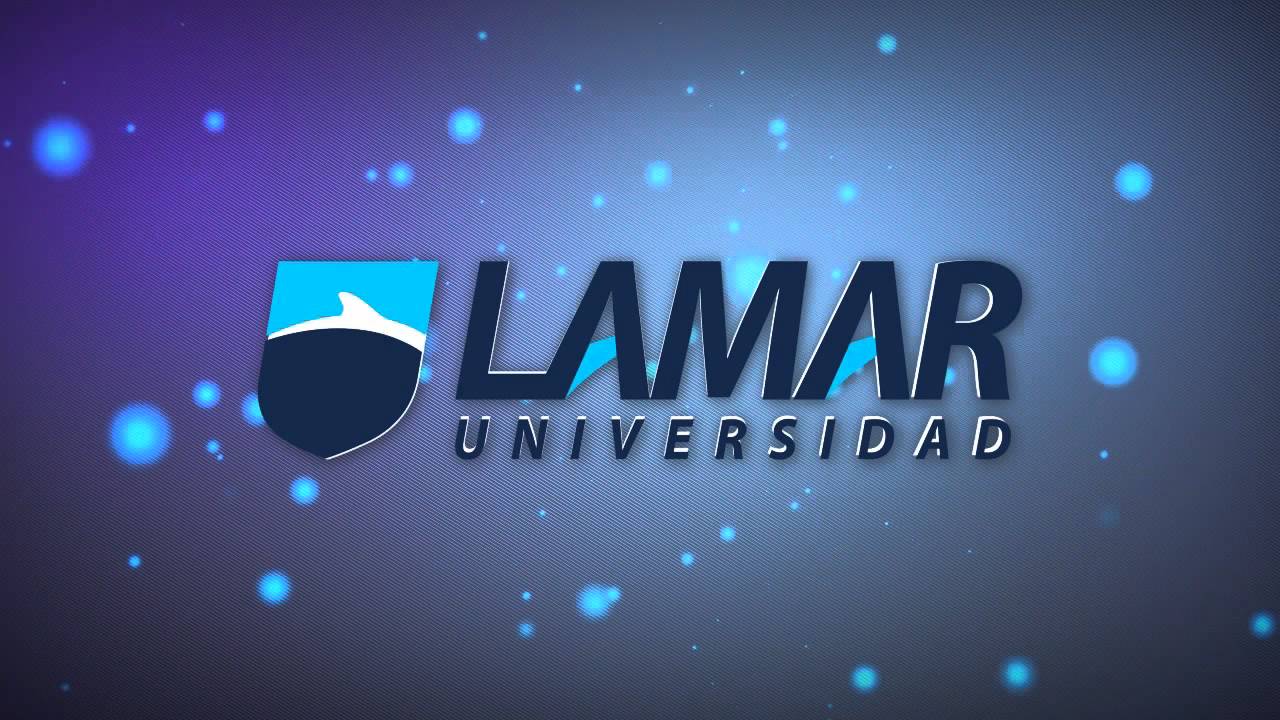 Sergio Bazan Muñoz Jr.BEO41139/5/17Activity II3 find common problem in my life:1: usually mi first problem is in the morning more or less at 5 am when I take the bus, not always but sometimes  the bus it´s crowded and I have to take a sit because I travel for one hour and a half.Solution: I couldn´t solve this at the beginning because I had to take the closest sit available at the moment but with the time you memorize the people who get up in a certain place and I get close to that sit2: when I come to the house I have to decide between do my duties at the moment or do my homeworkSolution: this depends on how much homework do I have, if I have too much homework I decide to do it but if it´s a little I do my duties3: this is a problem that don´t happen yet but it´s going to happen the Saturday, I´m gonna go to a new school and I don´t know which buses I have to takeSolution: I have a friend that goes near of that place every Sunday I can ask him which buses I need to takeConclusion: every time we got many troubles but that does not mean that you are in the wrong steps, many times this is kind of a prove that we must face because the problems are so common in our lives and if we solve them we get more experience to face them in the future.